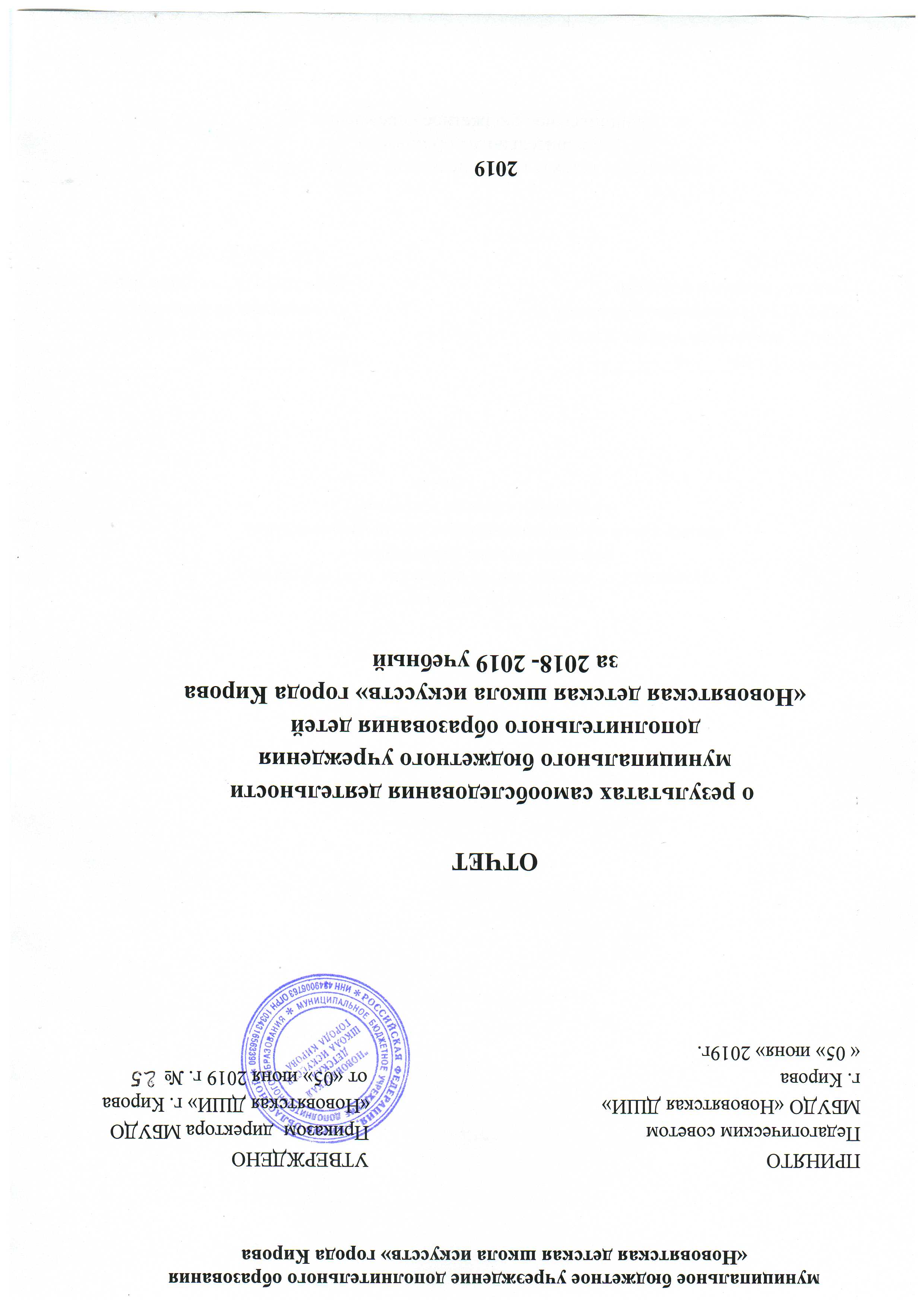 1. Введение Нормативно-правовое и организационное обеспечение деятельности учреждения (организации)Полное наименование образовательного учреждения (организации) согласно Уставу.муниципальное бюджетное учреждение дополнительного образования «Нововятская детская школа искусств» города КироваУчредитель образовательного учреждения (организации), ведомственная принадлежность.Муниципальное образование «Город Киров»Фактический адрес, полный почтовый адрес образовательного учреждения (организации), филиалов, выездных классов (при наличии).610008, г. Киров, Нововятский район, ул. Орджоникидзе, 15Сведения об административно-управленческом персонале: Телефон, факс, электронная почта, адрес сайта (при наличии).(8332) 31-27-78 - директор, 31-28-09 – приёмная, 31-24-76 – зам.директора по УВРnovovdshi@mail.ru,  novovdshi.ruСамообследование муниципального бюджетного учреждения дополнительного образования «Нововятская детская школа искусств» города Кирова (далее – Учреждение) проводилось в соответствии с Порядком проведения самообследования образовательной организации, утвержденного приказом Министерства образования и науки РФ от 14.06.2013 г. № 462 «Об утверждении Порядка проведения самообследования образовательной организацией», приказом Министерства образования и науки Российской Федерации от 10.12.2013 года № 1324 «Об утверждении показателей деятельности образовательной организации, подлежащей самообследованию», Федерального закона «Об образовании в Российской Федерации » от 29.12.2012 № 273 - ФЗ и внутренними локальными актами Учреждения.Целями проведения самообследования являются обеспечение доступности и открытости информации о деятельности школы, а также подготовка отчета о результатах самообследования. В ходе самообследования изучены следующие документы: нормативно-правовые, учебный план и рабочие программы, годовой календарный учебный график, расписание занятий, классные журналы, материалы об учебно-методическом, информационном, материально-техническом и кадровом обеспечении, планы и отчёты образовательного учреждения за 2018 - 2019 учебный год.При самообследовании анализировались:организационно-правовое обеспечение образовательной деятельности;структура и система управления; образовательная деятельность; воспитательная деятельность; концертно – просветительская и конкурсная деятельность; методическая работа;кадровое обеспечение образовательного процесса по заявленным образовательным программам (качественный состав педагогических кадров);учебно-методическая литература и иные библиотечно-информационные ресурсы и средства обеспечения образовательного процесса, необходимые для реализации образовательных программ;материально-техническая база Учреждения (обеспеченность образовательного процесса необходимым оборудованием).Опираясь на основные целевые показатели и индикаторы стандарта качества предоставляемой муниципальной услуги, Учреждением на 2018-2019 учебный год были поставлены следующие задачи, влияющие на результаты учебной работы: сохранность контингента и качество подготовки обучающихся; создание условий для раскрытия творческого потенциала обучающихся; профессиональная ориентация обучающихся; программно-методическое обеспечение учебного процесса; ведение платных образовательных услуг с целью удовлетворения потребностей населения.Глубокие изменения, происходящие во всех сферах общественной жизни Российской Федерации, её последовательное включение в общемировую образовательную систему, оказали существенное влияние и на развитие художественного образования, потребовали введения в практику новых форм и методов этой деятельности, внедрение современных технологий обучения. Показатели деятельности Учреждения, подлежащие самообследованию, утверждены Приказом Министерства образования и науки Российской Федерации от 10 декабря 2013 г. № 1324 «Об утверждении показателей деятельности образовательной организации, подлежащей самообследованию».2. Образовательная деятельностьУчрежденияВ соответствии с лицензией на образовательную деятельность (лицензия серия 43Л01 № 0001131, регистрационный номер 0404 от 29.03.2016) Учреждение реализует дополнительные предпрофессиональные общеобразовательные программы в области музыкального искусства и дополнительные общеразвивающие программы в области музыкального искусстваДополнительные предпрофессиональные общеобразовательные программы в области музыкального искусства:«Фортепиано» - срок обучения 7лет«Скрипка» - срок обучения 7лет«Сольное пение» - срок обучения 7 лет«Баян» - срок обучения 7 лет«Аккордеон» - срок обучения 7 лет«Домра» - срок обучения 7 лет«Балалайка» - срок обучения 7 лет«Гитара» - срок обучения 7 лет «Флейта» - срок обучения 7 лет«Саксофон» - срок обучения 7 лет«Сольное пение» - срок обучения 4 года«Музыкальный инструмент» - срок обучения 4 годаПрограмма ранней профессиональной ориентации учащихся – срок обучения 1 годПреподавание специальных курсов и дисциплин для учащихся с 7 летОбучение детей, подростков и лиц старше 18 лет в группах общего музыкального образования по индивидуальным учебным планам – срок обучения 1 годОбучение детей в возрасте 6-7 лет по дополнительным образовательным программам в разновариантных подготовительных группах – срок обучения 1-2 годаОбучение дошкольников в возрасте 3-4 лет в группах эстетического развития – срок обучения 1-2 года.Численность учащихся на начало 2018/2019учебного года контингент обучающихся по платным дополнительным образовательным программам с учетом возраста учащихся  Выпуск 2018/2019 учебного годаПоказатель поступивших в образовательные учреждения среднего и высшего профессионального образования по профилю обучения от общего количества выпускников 2018-2019 уч. года: Доля детей, охваченных образовательными программами дополнительного образования, обучающихся в учреждении (организации), к общей численности детей и молодёжи в возрасте 5 – 18 лет муниципального образования: всего – 316 (бюджет)  + 97 (внебюджет) = 413. От 5-18: 316 + 72= 388  (94 %)В процессе реализации образовательных программ Учреждение осуществляет концертно-просветительскуюи конкурсную деятельность. Участие обучающихся в городских, межрегиональных, всероссийских и международных конкурсах и фестивалях позволяет определить уровень освоения учащимися образовательных программ.Результаты участия обучающихся в 2018/2019 учебном году в конкурсах, фестивалях, выставках, олимпиадах:Поддержка и продвижение одаренных детей осуществляется Учреждением в различных формах:- выдвижение на присвоение стипендий управления культуры администрации города Кирова;- оплата поездок на конкурсы и фестивали;- публикация информации об одаренных детях на сайте школы.3. Структура и система управления УчреждениемУправление Учреждением осуществляется в соответствии с законодательством Российской Федерации, Уставом Учреждения и строится на принципах единоначалия и самоуправления.К компетенции Учреждения относятся:- материально-техническое обеспечение, оснащение образовательного процесса, оборудования помещений в соответствии с государственными и местными нормами и требованиями, осуществляемые в пределах собственных финансовых средств;- привлечение для осуществления деятельности, предусмотренной Уставом Учреждения, дополнительных источников финансовых и материальных средств;- предоставление Учредителю и общественности ежегодного отчета о поступлении расходовании материальных средств;- предоставление Учредителю и общественности ежегодного отчета о поступлении и расходовании финансовых и материальных средств, а также отчета о результатах самооценки деятельности Учреждения (самообследования);- подбор, прием на работу и расстановка кадров, ответственность за уровень их квалификации;- использование и совершенствование методик образовательного процесса и образовательных технологий, в том числе дистанционных. Под дистанционными образовательными технологиями понимаются образовательные технологии, реализуемые в основном с применением информационных и телекоммуникационных технологий при опосредованном (на расстоянии) или не полностью опосредованном взаимодействии обучающегося и педагогического работника;- разработка и утверждение образовательных программ, учебных планов, рабочих программ учебных курсов, предметов, дисциплин (модулей);- установление штатного расписания, распределение должностных обязанностей;- установление заработной платы работников Учреждения, в том числе надбавок и доплат к должностным окладам, порядка и размеров их премирования; - разработка и принятие Устава Учреждения для внесения его на утверждение; - разработка и принятие правил внутреннего трудового распорядка Учреждения, иных локальных актов;- самостоятельное формирование контингента обучающихся в пределах оговоренной лицензией квоты и муниципального задания;- самостоятельное осуществление образовательного процесса в соответствии с Уставом Учреждения, лицензией; - осуществление текущего контроля успеваемости и промежуточной аттестации обучающихся Учреждения в соответствии с настоящим Уставом и требованиями Закона РФ «Об образовании»;- содействие деятельности учительских (педагогических) организаций (объединений) и методических объединений;- координации в Учреждении деятельности общественных (в том числе детских и молодежных) организаций (объединений), не запрещенной законом;- обеспечение функционирования системы внутреннего мониторинга качества образовании в Учреждении;- обеспечение создания и ведения официального сайта Учреждения в сети «Интернет»;- иные вопросы в соответствии с законодательством Российской Федерации.Непосредственное управление Учреждением осуществляет директор Учреждения, в своей деятельности подотчетный Учредителю, действующей в соответствии с должностной инструкцией, трудовым договором и Уставом Учреждения.Директор является единоличным исполнителем органом управления Учреждением. Директор организует выполнение Учреждением муниципального задания, а также исполнение иных решений Отраслевого органа.Директор выполняет функции и обязанности по организации и обеспечению деятельности Учреждения.Директор подотчетен Учредителю и несет персональную ответственность за выполнение возложенных на Учреждение задач, сохранность и эффективность использования муниципального имущества.Формами самоуправления в Учреждении являются:- Общее собрание трудового коллектива;- Совет Учреждения;- Педагогический Совет;- Методический совет;Деятельность органов самоуправления Учреждения регламентируется соответствующими положениями.Решения органов самоуправления Учреждения принимаются в пределах их компетентности.Учреждение работает по согласованному и утвержденному плану работы на учебный год. Все мероприятия (Педагогические советы, Методические советы, отделенческие совещания) проводятся в соответствии с утвержденным в Учреждении годовым планом работы.Все органы управления Учреждением обязаны соблюдать законодательство Российской Федерации, нормативные правовые акты муниципального образования «Город Киров», иные локальные акты Учреждения.В целом, структура Учреждения и система управления достаточны и эффективны для обеспечения выполнения функций Учреждения в сфере дополнительного образования в соответствии с действующим законодательством РФ.Собственная нормативная и организационно-распорядительная документация соответствует действующему законодательству РФ.4. Содержание и качество подготовки обучающихсяУчреждение осуществляет свою деятельность путем выполнения работ, оказания услуг в сфере дополнительного образования в области искусств в соответствии с муниципальным заданием, утвержденным Учредителем.Основным видом деятельности Учреждения является осуществляемая на основании лицензии образовательная деятельность в соответствии с целями, ради достижения которых оно создано.Основная цель Учреждения – образовательная деятельность по дополнительным общеобразовательным программам в области искусств.Образовательные программы в области искусств разрабатываются Учреждением самостоятельно в соответствии с Федеральными государственными требованиями (далее- ФГТ), установленными к минимуму содержания, структуре и условиям реализации этих программ, а также срокам их реализации с учетом запросов граждан, особенностей социально-экономического развития региона и национально-культурных традиций в области музыкального искусства.Дополнительные общеразвивающие программы в области искусств разрабатываются Учреждением самостоятельно с учетом кадрового потенциала и материально-технических условий Учреждения. Продолжительность обучения и возраст поступающих по дополнительным общеразвивающим программам определяются образовательными программами, разработанными, утвержденными Учреждением самостоятельно и принятыми Педагогическим Советом.Общеразвивающие программы в области искусств основываются на принципе вариативности для различных возрастных категорий обучающихся, обеспечивают развитие творческих способностей подрастающего поколения, формируют устойчивый интерес к творческой деятельности.Задачами Учреждения являются:Формирование и развитие творческих способностей обучающихся.Удовлетворение индивидуальных потребностей, обучающихся в интеллектуальном, художественно-эстетическом и нравственном развитии.Формирование культуры здорового и безопасного образа жизни, укрепление здоровья обучающихся.Обеспечение духовно-нравственного, гражданско-патриотического воспитания обучающихся.Выявление, развитие и поддержка талантливых обучающихся, а также лиц, проявивших выдающиеся способности.Профессиональная ориентация обучающихся.Создание и обеспечение необходимых условий для личностного развития, укрепления здоровья, профессионального самоопределения и творческого труда обучающихся.Социализация и адаптация обучающихся к жизни в обществе.Формирование общей культуры обучающихся.Удовлетворение иных образовательных потребностей и интересов обучающихся, не противоречащих законодательству Российской Федерации, осуществляемых за пределами ФГТ.Учреждение осуществляет следующие виды образовательной деятельности:Реализация дополнительных общеобразовательных предпрофессиональных программ в области искусств.Реализация дополнительных общеобразовательных общеразвивающих программ в области искусств.Организация образовательного процесса в Учреждении регламентируется учебным планом (согласованным с управлением культуры администрации города Кирова), годовым календарным учебным графиком и расписанием занятий, разрабатываемыми и утверждаемыми Учреждением самостоятельно. Учебные планы и программы дисциплин разрабатываются Учреждением в соответствии с примерными учебными планами и программами дисциплин, разработанными и рекомендованными Министерством культуры Российской Федерации, и ФГТ, установленными к минимуму содержания, структуре и условиям этих программ, а также срокам их реализации.Обучающиеся и их родители (законные представители) имеют право выбора из имеющихся в Учреждении образовательных программ и учебных планов.Учреждение осуществляет культурно-просветительскую и учебно-методическую деятельность.Итоговая аттестация для обучающихся по дополнительным предпрофессиональным программам в области искусств проводится в соответствии с Положением о порядке и формах проведения итоговой аттестации обучающихся, освоивших дополнительные предпрофессиональные общеобразовательные программы в области искусств Министерства культуры Российской Федерации. Прошедшему итоговую аттестацию выдается заверенное печатью Учреждения свидетельство об освоении указанных программ. Форма свидетельства устанавливается Министерством культуры Российской Федерации.Учреждение имеет право на реализацию образовательных программ в сокращенные сроки и по индивидуальному плану в порядке, установленном локальными нормативными актами Учреждения.Основным критерием оценки обучения обучающихся является качественный показатель промежуточных и итоговых контрольных проверок, показатели участия в городских, областных, региональных и международных конкурсах и фестивалях.Основными видами контроля успеваемости обучающихся являются:- текущая аттестация;- промежуточная аттестация по четвертям;- итоговая аттестация обучающихся.Учреждение самостоятельно в выборе системных оценок, формы, порядка и периодичности промежуточной аттестации обучающегося.Форма и периодичность промежуточной аттестации определяются учебным планом по каждой из реализуемых образовательных программ. Порядок проведения промежуточной и итоговой аттестации обучающихся в Учреждении регламентируется соответствующим локальным нормативным актом.Платные образовательные услуги и порядок их предоставления.К платным образовательным услугам относятся:-преподавание специальных курсов и дисциплин для учащихся с 7 лет;-обучение дошкольников в возрасте 3-4 лет в группах эстетического развития;-обучение детей в возрасте 5-6 лет по дополнительным образовательным программам в разновариантных подготовительных группах, не входящих в финансирование за счёт бюджетных средств;-обучение детей, подростков и лиц старше 18 лет в группах общего музыкального образования по индивидуальным учебным планам;-обучение по ускоренному курсу обучения игре на инструментах по индивидуальной программе;-изучение специальных дисциплин сверх часов и сверх программы по дисциплине, предусмотренной учебным планом.Учреждение осуществляет иную приносящую доход деятельность.К иной приносящей доходы деятельности относятся:- организация и проведение культурно-массовых мероприятий, фестивалей, концертов, спектаклей, конкурсов детского творчества;- оказание концертмейстерских услуг;- прокат музыкальных инструментов;- настройка и ремонт музыкальных инструментов;- осуществление концертной, художественно-зрелищной и выставочной деятельности.- организация и проведение на базе Учреждения учебно-методических мероприятий, семинаров, мастер-классов, творческих встреч;Результативность учебного процесса в 2018/2019 учебном году составила в целом по Учреждению 100%.Образовательная деятельность Учреждения осуществляется в процессе учебной работы и внеурочных мероприятий.Для ведения образовательного процесса и полноценного усвоения обучающимися учебного материала в Учреждении в соответствии с образовательными программами и учебными планами установлены следующие виды работ: - Групповые и индивидуальные занятия, консультации.- Самостоятельная (домашняя) работа обучающихся. - Культурно-просветительские мероприятия (лекции, беседы, концерты), организуемые Учреждением, внеклассные мероприятия (творческие поездки и встречи, постановки спектаклей).Воспитательная работа в Учреждении ведется с учетом интересов, склонностей и способностей, обучающихся на принципах взаимоуважения и сотрудничества. Воспитательный процесс сочетает в себе индивидуальный подход с коллективной творческой деятельностью. Организация учебного процесса соответствует требованиям действующих нормативно-правовых документов.Педагогический коллектив школы ведет поиск новых педагогических технологий, которые в сфере художественного образования выявляют систему профессионально значимых умений педагогов по организации воздействия на личность ребенка. 5. Воспитательная и внеклассная работаРеализация комплекса воспитательных мероприятий осуществляется с учетом действующего законодательства РФ, планов воспитательной работы Учреждения и внутренних локальных актов.Одним из направлений духовно-нравственного и патриотического воспитания учащихся, является знакомство с культурным наследием нашей страны.Информационное обеспечение организации и проведения внеучебной работы представлено наличием доступных для учащихся источников информации, размещенных на сайте Учреждения (http://www.novovdshi.ru), а также на информационных стендах.Воспитательная работа охватывает весь образовательный процесс и внеурочную деятельность. Большое внимание уделяется решению следующих задач:формированию личностных качеств: высокой нравственности, милосердия, порядочности;усиления внимания к патриотическому и гражданскому воспитанию через пробуждение интереса к истокам русской истории, культуре и народному творчеству;воспитанию чувства патриотизма с помощью достижений русского искусства, фольклора;развитию художественного вкуса и культуры обучающихся на примерах духовных традиций русского народа;приобщению к художественному творчеству;выявление одаренных детей;формированию здорового образа жизни через сотрудничество с родителями;приобщению к воспитательной работе семьи, включению семьи в единое воспитательное пространство.Воспитательная работа строится на системе общешкольных и классных собраний, консультаций специалистов, тематических вечеров, концертной, конкурсной, проектной деятельности и т.д.Эстетическое воспитание и чувство коллективизма осуществляется через работу в творческих коллективах и через организацию совместного творчества.Активно используется социальное партнёрство с другими учреждениями через творческое сотрудничество, традиционные общешкольные мероприятия.Воспитательная деятельность в Учреждении ориентирована на формирование социально-значимых качеств, установок и ценностей личности, на создание благоприятных условий для ее всестороннего гармоничного, духовного, интеллектуального и физического развития, самосовершенствования и творческой самореализации.6. Концертно-просветительская и конкурсно-фестивальная деятельностьКоличество проведенных Учреждением культурно-просветительских мероприятий для населения города Кирова и Кировской области – 82.Концертно-просветительская деятельность ведется в течение учебного года всеми творческими коллективами и большинством учащихся для различных категорий населения: учащихся и родителей средних общеобразовательных школ, гимназий, лицеев, детских садов, культурно-досуговых учреждений, для ветеранов и общественных организаций.В школе ежегодно проходят концерты, ставшие традиционными: - концерт к Международному Дню музыки;- праздник «Посвящение в музыканты»;- концерты к Международному Дню матери;- концерты, посвященные Дню народного единства;-циклы новогодних концертов и праздников на всех отделениях и в классах преподавателей школы;- весенние концерты, посвященные Дню защитника Отечества и Международному Дню 8 Марта;- концерты ко Дню Победы;- отчетные концерты отделений школы;- годовой отчетный концерт школы в Вятской филармонии;Координация концертной деятельности реализуется через осуществление совместных творческих проектов с другими учреждениями культуры и искусства.Концертная деятельность помогает раскрытию творческих возможностей ребенка путем вовлечения его в посильную для него исполнительскую деятельность.В Учреждении постоянно действуют детские и педагогические творческие коллективы:Описание самых значимых мероприятий, проведенных учреждением в 2018-2019 учебном году:*17 ноября 2018 года в концертном зале Нововятской детской школы искусств состоялся фольклорный праздник «Кузьминки». Народный праздник «Кузьминки» - это первый зимний праздник, отсюда и пословица "Кузьминки» — по осени поминки». Отмечается он 14 ноября. История этого праздника уходит своими корнями в III-IV вв., когда на Руси жили братья Кузьма и Демьян. За свое безвозмездное врачевание они впоследствии были причислены православной церковью к лику святых. В народе их также считают покровителями ремесел, главным образом, кузнечного искусства и женского рукоделия. 	Народный праздник – это всегда песни, игры, забавы. Вот и «Кузьминки» не стали исключением. Учащиеся и преподаватели фольклорного отделения Нововятской школы искусств подготовили театрализованное представление, в котором рассказали об истории праздника, о приметах этого дня. Музыкальные подарки прозвучали и от учащихся детской музыкальной школы № 2, детской школы искусств «Фольклорная». Участниками праздника смог стать каждый зритель. Завершилось мероприятие чаепитием.* В преддверии Нового года по сложившейся традиции в Нововятской детской школе искусств прошёл межрайонный фестиваль-конкурс исполнителей на классической гитаре «Новогодняя фантазия».Организаторами этого творческого состязания среди начинающих гитаристов выступили межрайонное методическое объединение города Кирова, управление культуры администрации города Кирова и МБУДО «Нововятская детская школа искусств» города Кирова.Конкурс объединил около ста юных гитаристов в возрасте от 6 до 15 лет - это и солисты, и участники ансамблей.Как отмечают устроители, в этом году значительно расширилась география участников: помимо воспитанников детских музыкальных и школ искусств города Кирова свои умения и навыки на конкурсе представили музыканты из Вятских Полян, Немы, Суны, Нолинска, Оричей, Стрижей.*«Как прекрасен этот мир!» - такое название носил отчётный концерт Нововятской детской школы искусств, который прошёл 17 апреля в 18.00 в Вятской филармонии. Такое название концерту было дано не случайно, ведь именно музыка способна сделать наш мир лучше, красивее.Отчетный концерт - это своеобразный творческий итог работы учащихся и преподавателей школы в течение учебного года. Порадуют своим выступлением лучшие солисты и ансамбли, каждый из которых является победителем конкурсов и фестивалей различного уровня. Зрители услышли музыкальные номера в исполнении уже полюбившихся коллективов: оркестра баянистов и аккордеонистов «Нововятский сувенир», младшего и старшего хоров, оркестра народных инструментов, фольклорного ансамбля «Гостинец».*26 апреля 2019 года в 16.00 в концертном зале Нововятской детской школы искусств состоялся городской концерт выпускников «А музыка звучит…».В концерте приняли участие 13 учащихся отделений народных струнных инструментов (домра, балалайка), которым буквально через месяц предстояло сдавать выпускные экзамены в музыкальной школе. Это выступление стало для них ещё одной возможностью испытать себя, проверить свою готовность. Ребята исполнили как сольные, так и ансамблевые номера. Гостем мероприятия стала преподаватель ККМИ им. И.В.Казенина Елена Владимирова.Сведения об участии преподавателей и учащихсяучебного заведения в культурной и общественной жизни региона, других регионов Российской Федерации, ближнего и дальнего зарубежья7. Качество подготовки выпускников УчрежденияВ Учреждении сформирована комплексная система ранней профессиональной ориентации учащихся, главная задача которой – опережающая профессиональная ориентация, направленная на оптимизацию профессионального самоопределения обучающегося в соответствии с его желаниями, склонностями, способностями и индивидуально-личностными особенностями, создание реальных условий для эффективного развития детей и подростков, обладающих способностями для дальнейшего получения профессионального образования в сфере музыкального искусства. Основные направления профориентационной работы с учащимися:- установление долговременных двухсторонних отношений с образовательными учреждениями в области культуры и искусства с целью продолжения образования по соответствующей специальности;- участие в концертах, конкурсах, фестивалях и мастер-классах;- организация и проведение собраний с целью информирования учащихся и их родителей (законных представителей) о возможности продолжения профессионального обучения в области музыкального искусства;- организация творческих встреч с преподавателями и студентами Кировского областного колледжа музыкального искусства им. И.В.Казенина и Вятского колледжа культуры.Поступившие в специальные учебные заведения в 2019 году8. Качество кадрового, учебно-методического, библиотечно-информационного обеспеченияАнализ качества кадрового обеспечения:В течение 2018/2019 учебного года решались следующие задачи в области развития кадрового потенциала Учреждения:- привлечение новых квалификационных кадров в соответствии с приоритетными направлениями деятельности Учреждения;- целенаправленное развитие профессиональной компетентности педагогов через систему подготовки, переподготовки и повышение квалификации;- создание условий для аттестации педагогических кадров;- распространение лучшего педагогического опыта преподавателей Учреждения на мероприятиях городских методических объединений;- внедрение механизмов оценки качества деятельности педагогических работников.Сведения о педагогических кадрах Педагогические работники, получившие в отчётный период государственные, ведомственные награды, знаки отличия, почётные звания, учёные степени (Ф.И.О., дата присвоения) - нетУкомплектованность штатов. Вакансии:Концертмейстер (фортепиано)Преподаватель-пианистПреподаватель духовых инструментов (флейта)Планы на обучение (повышение квалификации) в 2019-2020 учебном годуСредняя заработная плата  В целом по учреждению(организации) - 29824,04 Преподавателей   - 31650,51Образовательный процесс и методическая работа в учреждении (организации)Контингент обучающихся образовательного учреждения (организации):Педагогические работники, получившие в отчётный период государственные, ведомственные награды, знаки отличия, почётные звания, учёные степени (Ф.И.О., дата присвоения) - нетКачественный анализ педагогического состава:Отраслевые звания:Почетное звание «Заслуженный работник культуры Кировской области» удостоены преподаватели по классу баяна, аккордеона: Заколюкин Н.Б.   и Цедрик Г.Н.В школе сформирован квалифицированный педагогический коллектив.В 2018-2019 учебном году преподаватели и административный персонал Учреждения прошли переподготовку на курсах повышения квалификации педагогических работников, проблемных семинарах, мастер-классах:Количество сотрудников, повысивших квалификацию в  2018-2019 учебном годаФормами и направлениями методической деятельности являются:- проведение методических семинаров;- подготовка докладов и методических сообщений на педагогических советах школы;- подготовка и показ учащихся на мастер-классах;- подготовка и выступление с докладами на научно-практических конференциях, курсах повышения квалификации;- участие преподавателей в качестве членов жюри конкурсов и фестивалей;- повышение квалификации на краткосрочных курсах, в рамках семинаров, мастер-классов и т.п.;- участие преподавателей в конкурсах методических работ.Информационное обеспечение – необходимое условие эффективности организации учебного процесса по всем дисциплинам учебного плана.Основным источником учебной информации является учебная, нотная и учебно-методическая литература, которая располагает Учреждение.Библиотечное и информационно-библиографическое обслуживание учащихся и преподавателей в соответствии с информационными запросами осуществляет библиотека Учреждения, которая в полном объеме укомплектована учебными изданиями (учебники, учебные пособия, методические и периодические издания), также имеются современные периодические издания, в том числе журналы.В целях совершенствования работы библиотеки изучается рынок информационных услуг, требования, предъявляемые преподавателями, выявляются, анализируются их информационные потребности. В Учреждении большое внимание уделяется решению проблем, связанных с информатизацией образования и вопросами внедрения новых информационных технологий в обучение и управление учебным процессом.Учреждение продолжает работу над проектом «Информатизация образовательной среды   (внедрение информационно-коммуникативных технологий в образовательный ресурс музыкально-теоретических дисциплин ДМШ и ДШИ), в этом учебном году в концертном зале был установлен проекционный экран.9. Функционирование внутренней системы оценки качества образованияОдним из важнейших направлений деятельности Учреждения является совершенствование управления качеством образовательного процесса, установление соответствие уровня и качества подготовки выпускников.Для проведения целенаправленной, систематической работы по совершенствованию учебно-воспитательного процесса, оперативного устранения недостатков в работе, оказания конкретной помощи педагогическим работникам в целях повышения качества обучения и воспитания обучающихся в Учреждении разработано Положение о внутреннем контроле, руководство которым осуществляет директор Учреждения, заместители директора, заведующие методическими объединениями, методист.Внутришкольный контроль включает в себя проведение директором Учреждения и его заместителями наблюдений, обследований, проверок, осуществляемых в порядке руководства и контроля, определенной должностными инструкциями, за соблюдением педагогическими работниками законодательных и нормативных актов Российской Федерации в области образования, оценивание качества освоения обучающимися образовательных программ, заявленных в Уставе Учреждения и локальных актах, на основании разработанных критериев оценивания знаний и умений обучающихся.Задачами внутреннего контроля являются:- оптимизация условий для организации образовательного процесса;- получение объективной информации о состоянии преподавания отдельных учебных предметов;- своевременная корректировка изучения образовательных программ в рамках текущего учебного года;- анализ достижений в обучении и воспитании детей для разработки перспектив развития Учреждения.Педагогический анализ образовательного процесса осуществляется путем взаимопосещения уроков с последующим анализом на заседаниях отделений, Методическом совете Учреждения.Контрольные срезы знаний и умений учащихся проводятся согласно графику, утвержденному в начале учебного года.По результатам внутреннего контроля вырабатываются рекомендации, которые доводятся до сведения педагогов на Педагогических советах, совещаниях при директоре. Выполнение рекомендаций ставится под контроль.В течение учебного года проводится анализ состояния учебной документации в соответствии с Положениями о ведении классных журналов и дневников учащихся преподавателями Учреждения. Мероприятия внутреннего контроля, проводимые в 2018/2019 учебном году, показали, что система управления достаточна и эффективна для обеспечения функций Учреждения в сфере дополнительного образования в соответствии с действующим законодательством Российской Федерации.Нормативная и организационно-распорядительная документация соответствует действующему законодательству Российской Федерации.Имеющаяся система взаимодействия обеспечивает жизнедеятельность всех структурных подразделений Учреждения и позволяет успешно вести образовательную деятельность в области художественного образования.10. Формы взаимодействия с творческими образовательными организациямии учреждениями культуры и искусства11. Качество материально-технического и информационного обеспечения УчрежденияМатериально-техническое обеспечение Учреждения составляют следующие компоненты:- недвижимое имущество (помещение школы);- движимое имущество (музыкальные инструменты, аппаратура, мебель и прочее).Материально-техническая база Учреждения соответствует противопожарным нормам, нормам охраны труда. Помещение оснащено охранно-пожарной сигнализацией с выводом на пульт централизованной охраны. Имеется система оповещения людей в случае возникновения пожара, аварийное освещение. Имеется видеонаблюдение. Имеются приборы учета холодной воды и электроэнергии, установлен водонагреватель.Своевременно проводится текущий ремонт учебных помещений и фасада здания.Школа имеет достаточно прочную материально-техническую базу, учебный процесс оснащен всеми необходимыми техническими средствами обучения, музыкальными инструментами, концертная деятельность школы обеспечена костюмами и необходимой для выступления аппаратурой. Ряд позиций по музыкальным инструментам нуждается в обновлении, это в первую очередь касается фортепиано.В школе создана целостная информационная система, обеспечивающая многообразие использования и применения информационного ресурса всеми участниками образовательного процесса, а также автоматизированные комплексы хранения и обработки информации по всем основным направлениям деятельности Учреждения, способствующие оперативному и объективному получению информации с целью экономии рабочего времени и принятия правильных управленческих решений.Помещение Учреждения оснащено охранно-пожарной сигнализацией. Имеется система оповещения людей в случае возникновения пожара.В Учреждении имеется тревожная кнопка с выходом на пульт централизованной охраны. Имеется видеонаблюдение.Выводы и рекомендации:- санитарные и гигиенические нормы выполняются, уровень обеспечения охраны здоровья обучающихся и работников соответствует установленным требованиям;- для осуществления образовательной деятельности Учреждение располагает необходимыми учебными классами, музыкальным инструментарием, специальным оборудованием, обеспечивающими качественную подготовку обучающихся;- материально-техническая база обеспечивает на должном уровне ведение учебного процесса.Директор МБУДО«Нововятская ДШИ» г. Кирова                                         Т.Л. Попова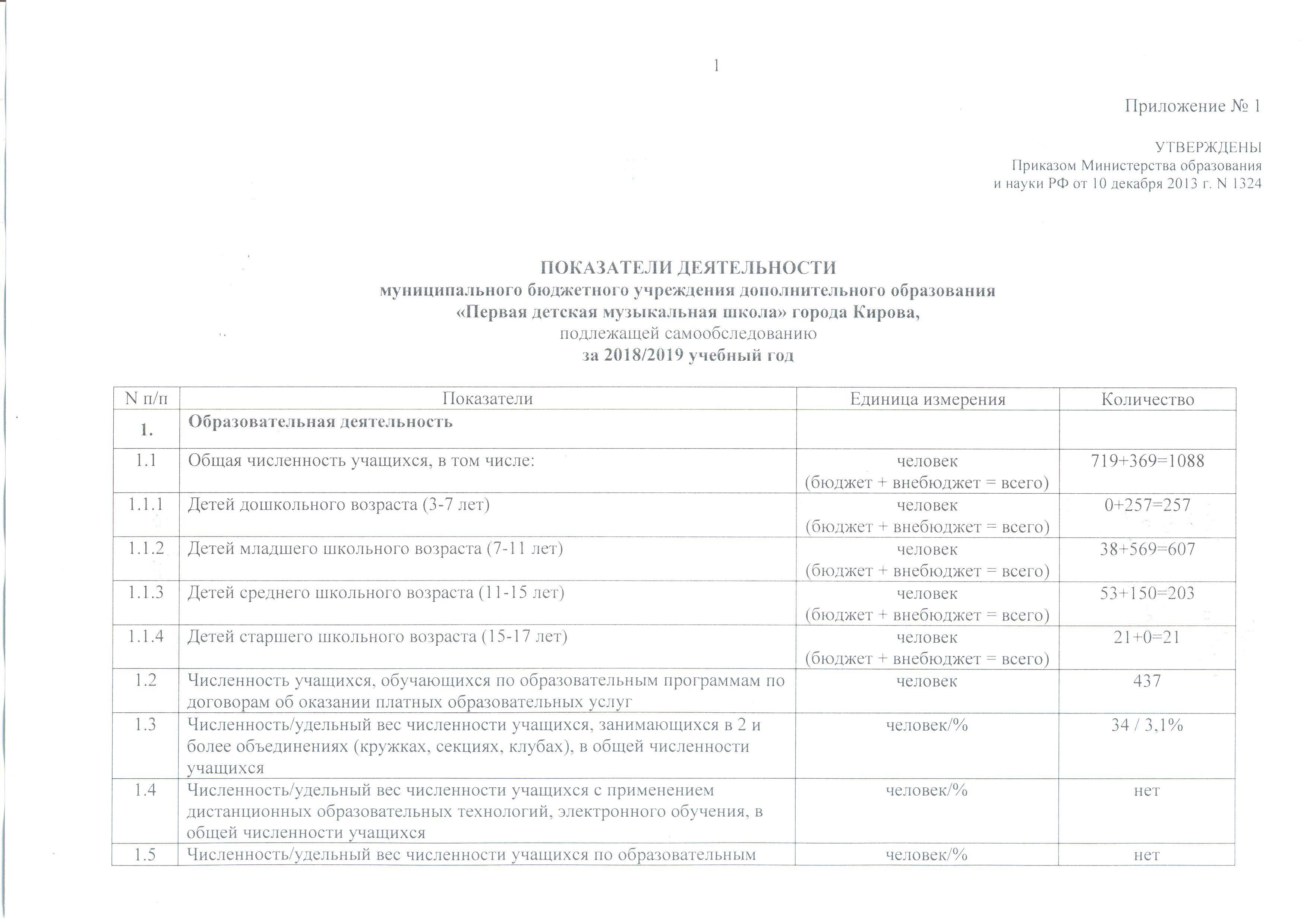 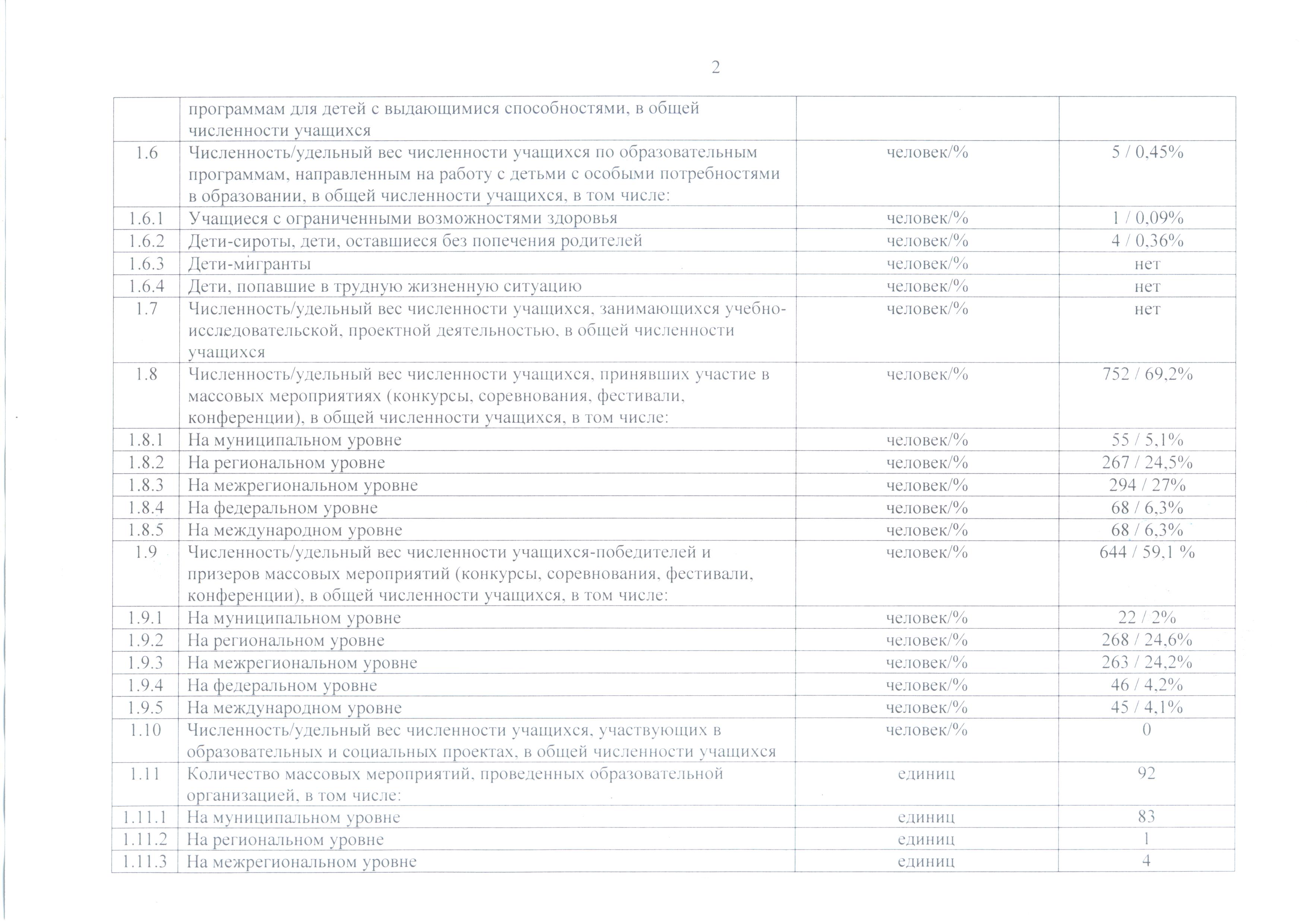 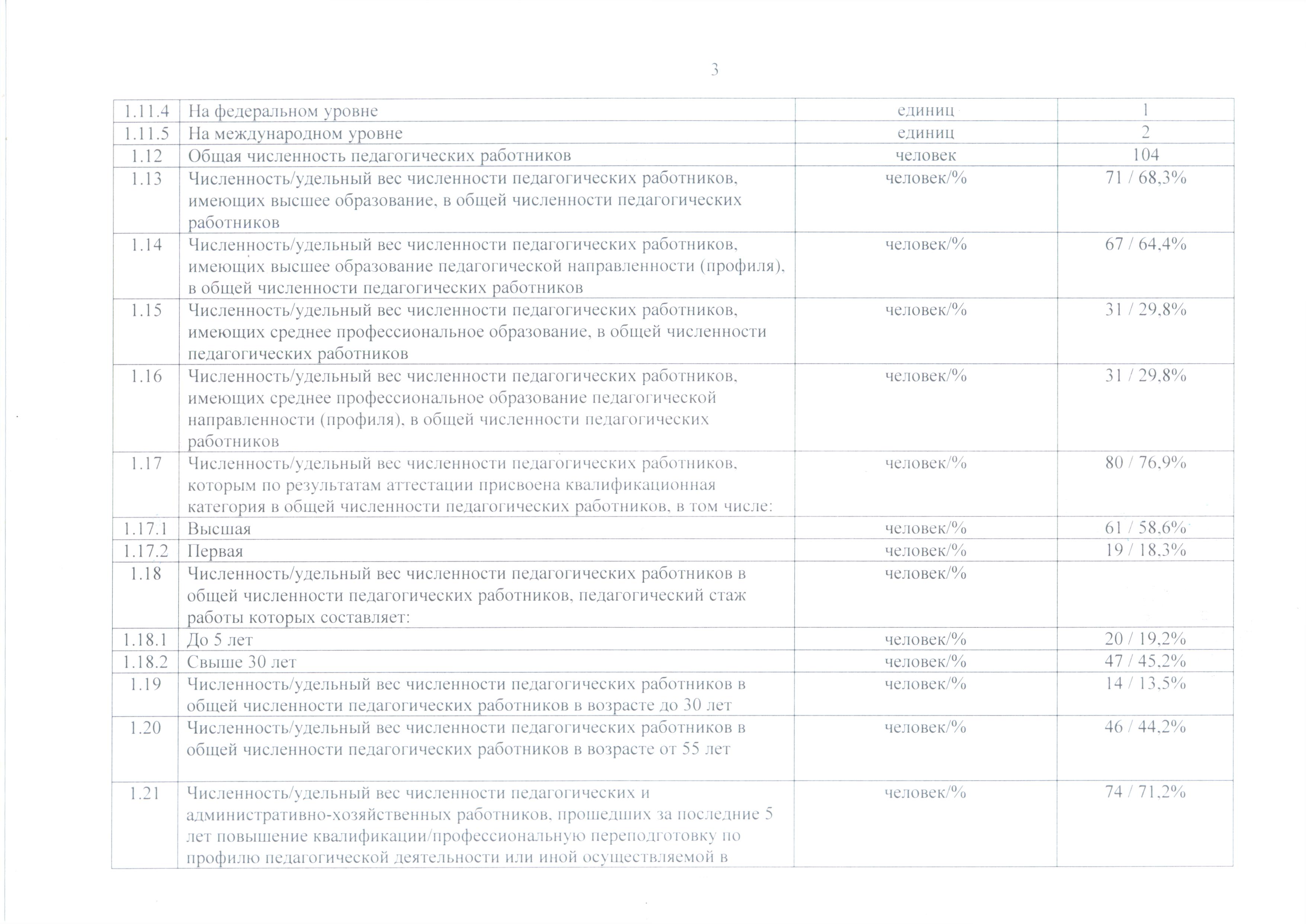 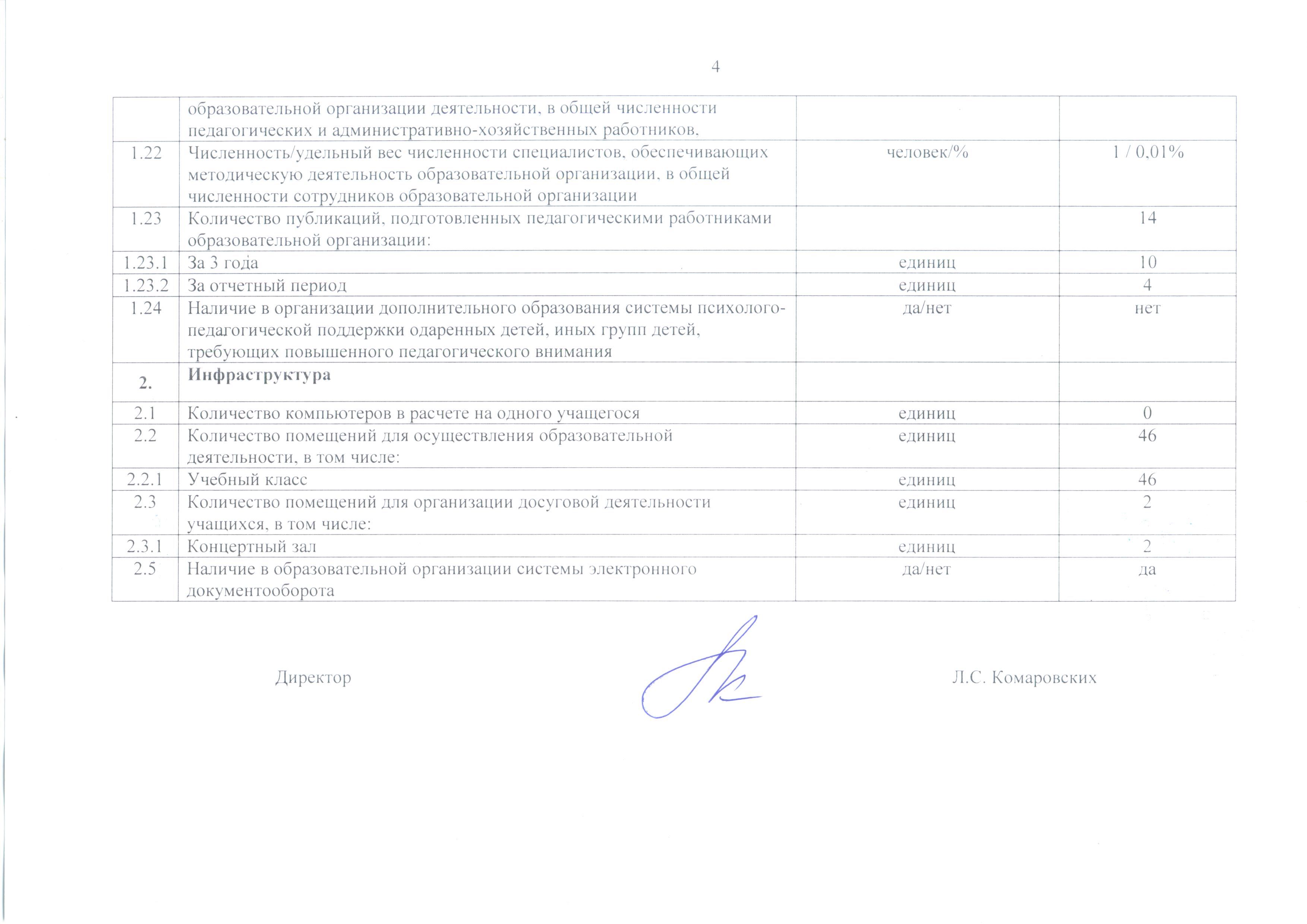 Должность(в том числе)Ф.И.О.(полностью),контактные телефоны (в том числе мобильные)ОбразованиеСтаж административной работыСтаж административной работыОбщий педагогическийстажДолжность(в том числе)Ф.И.О.(полностью),контактные телефоны (в том числе мобильные)Образованиеобщийв данном учрежденииОбщий педагогическийстажДиректорПоповаТатьянаЛеонидовна(31-27-78)Высшее образование – Горьковская гос. консерватория, 1985;*Профессиональная переподготовка по программе «Менеджмент социально-культурной деятельности» - Пермский гос.институт искусства и культуры, 201123г10м. 23 г. 10 м.44 годаЗаместителиЗыкина ВалентинаАлександровна(заместитель директора по АХР)(31-28-09)Среднее профессиональное образование.  17 л.17 л.-ЗаместителиСкрябина НатальяСергеевна(заместитель директора по УВР)(31-24-76) *Высшее образование – ВятГГУ, 2003Квалификация – «Учитель культурологии и истории»*Профессиональная переподготовка по программе «Менеджмент социально-культурной деятельности» - Пермский гос. институт искусства и культуры, 20118л.8м.8л.8м.10 л.8м.ЗаместителиКытманова Анна Сергеевна (заместитель директора по УВР)31-24-76Высшее образование — Санкт-Петербургский гос. институт культуры, 2018Квалификация - «Дирижёр хора. Хормейстер. Артист хора»1г.6м.1г.6м.6л.9м.ЗаместителиМячина Ирина Павловна(заместитель директора по УВР, 31-24-76Высшее образование - Санкт-Петербургский гос.институт культуры, 1993 2г.5м.05м.14л.6м.«Фортепиано» - срок обучения 8(9) лет«Струнные инструменты» - срок обучения 8(9) лет «Духовые и ударные инструменты» - срок обучения 8(9) лет«Народные инструменты» - срок обучения 8(9) лет«Музыкальный фольклор» - срок обучения 8(9) летДополнительные общеразвивающие программы в области музыкального искусства:№ п\пСпециализацииКлассыКлассыКлассыКлассыКлассыКлассыКлассыКлассыВыпускникиВсего, в т.ч.  выпускников№ п\пСпециализации12345678ВыпускникиВсего, в т.ч.  выпускников1Фортепиано161422161211112141042Баян, аккордеон579614727413Гитара412231-2-4244Домра, балалайка56914-424315Скрипка91283312-2386Духовые инструменты4445413-3257Музыкальный фольклор1011-87----368Сольное пение-261--8-917ИТОГО:53686043321737643316От 1,5 до 3 летОт 3 до 5 лет6-7 летСтарше 7 летВСЕГО(сумма с 1 по 4 гр.)% от бюджетного контингента12345-48272810333,2 %Планируемый выпускна 01.09.2019Фактический выпускв % от общего числа учащихсяПри наличии разницы в планировании и фактическом выпуске указать причину49498,2 – 4 ч-ка---Уровень мероприятияКол-во участников (коллективов и солистов)Кол-во победителей(коллективов и солистов)Областной 7 солистов + 2 коллектива6 солистов + 1 коллективМежрегиональный 16 солистов + 4 коллектива 9 солистов + 4 коллективаВсероссийский7 солистов + 1 коллектив7 солистов + 1 коллективМеждународный 6 солистов6 солистовИТОГО:36 солистов + 7 коллективов26 солистов + 6 коллективов№ п\пТворческие коллективыКоличество человекСтарший хор инструментальных отделенийруководитель – Попова Татьяна Леонидовна концертмейстер – Гагаринова Елена Викторовна 35Младший  хор «Горошины» инструментальных отделенийруководитель – Попова Татяьна Леонидовна концертмейстер – Неклюдова Юлия Александровна 35Вокальный ансамбль старших классов руководитель – Попова Татьяна Леонидовна концертмейстер – Гагаринова Елена Викторовна 12 Ансамбль скрипачей младших классов «Скрипачата»руководитель – Касимова Екатерина Геннадьевна концертмейстер – Катюк Вера Александровна 15Инструментальное трио преподавателей в составе: Огарков Игорь Александрович (гитара), Шабалина Лариса Алексеевна (домра),  Орлова Елена Васильевна (скрипка)3Фортепианный ансамбль преподавателей:Мострюкова Татьяна Алексеевна, Коробейникова Светлана Владимировна   2Инструментальное трио преподавателей в составе:Мострюкова Татьяна Алексеевна  (фортепиано)Орлова Елена Васильевна (скрипка)Коврижных Яна Валерьевна (синтезатор).2Оркестр русских  народных инструментов руководитель Огарков Игорь  Александрович20Ансамбль гитаристов «Вдохновение»руководитель Огарков Игорь  Александрович12Оркестр баянистов и аккордеонистов «Нововятский сувенир»Руководитель заслуженный работник культуры РФ Заколюкин Николай Борисович20 Фольклорный ансамбль «Гостинец»Руководитель – Урванцева Наталия Анатольевна Концертмейстер- Сенников Андрей Юрьевич15Фольклорный ансамбль «Гостинчик»Руководитель – Урванцева Наталия АнатольевнаКонцертмейстер - Сенников Андрей Юрьевич21Ансамбль домристов старших классов Руководитель – Шабалина Лариса Алексеевна 6Ансамбль балалаечников Руководитель – Кассина Нина Константиновна 5№ п/пНаименование мероприятияДата проведенияМесто проведения ФИО участников (преподавателей и учащихся) Новогодний концерт Детского хора России в Государственном кремлевском дворце в сопровождении Российского национального молодежного симфонического оркестра под управлением Валерия Гергиева27.12.18г. МоскваЧистякова Дарья, Семерикова АлександраВыступление Детского хора России в Псковском Кремле на торжественной Церемонии открытия 39-х Международных Ганзейских дней Нового времени. Сводный детский хор в составе из 700 юных певцов из Детского хора России, зарубежных коллективов из Латвии, Эстонии, Беларуси и сводного хора Псковской области.  27.06.19г. ПсковЧистякова Дарья№ п/пФ.И.учащегосяФИО преподавателяучебное заведениеотделениеКунцов Павел Шабалина Л.А., Пантелеева Н.Г. (теория)Кировский колледж музыкального искусства им. И.В. КазенинаНародные ин-ты (домра)Устюжанинова КсенияНагаева- Орлова Е.А. (ф-но)Пантелеева Н.Г. (теория)Кировский колледж музыкального искусства им. И.В. КазенинаФортепиано Смолина АлександраКоробейникова С.В.Пантелеева Н.Г. (теория)Кировский колледж музыкального искусства им. И.В. КазенинаФортепианоПолякова ОльгаМинин В.М.Чебоксарский Институт культуры и искусства   Духовые ин-ты Саксофон Фирсова ДарьяНпагаева - Орлова Е.А,С-Петербургский гос. академический институт живописи, скульптуры и архитектурыФакультут теории и истории изобразительного искусства 3.1ДолжностьКол-во единиц по данной должностиОбразованиеОбразованиеОбразованиеОбразованиеОбразованиеВозрастной составВозрастной составВозрастной составВозрастной составВозрастной составВозрастной составВозрастной составКвалификационная категорияКвалификационная категорияКвалификационная категория3.1ДолжностьКол-во единиц по данной должностисреднее профессиональноесреднее профессиональноевысшее профессиональноевысшее профессиональноепедагоги-ческие работники, обучающиеся в образова-тельных учреждениях СПО и ВПОменее 25 летот 26 до 29 летот 30 до 39 летот 40 до 49 летот 50 до 59 летот 60 до 64 летсвыше 65 летвысшаяперваябез категории3.1ДолжностьКол-во единиц по данной должностивсегопо профилю преподаваемого предметавсегопо профилю преподаваемого предметапедагоги-ческие работники, обучающиеся в образова-тельных учреждениях СПО и ВПОменее 25 летот 26 до 29 летот 30 до 39 летот 40 до 49 летот 50 до 59 летот 60 до 64 летсвыше 65 летвысшаяперваябез категорииШтатный персоналПреподаватель33141419153234411451887Концертмейстер222---1---1---11Методист----------------Итого 35161619153334412451898Внешние совместителиПреподаватель533221211---1113Концертмейстер----------------Другие----------------направление обучения количество сотрудниковПреподаватель-пианист2Концертмейстер (фортепиано)1Преподаватель народных инструментов (домра, балалайка)1ДатаКол-во обучающихся по дополнительным предпрофессиональным общеобразовательным программамКол-во обучающихся по дополнительным предпрофессиональным общеобразовательным программамКол-во обучающихся по дополнительным общеразвивающим программамКол-во обучающихся по дополнительным общеразвивающим программамВСЕГО учащихся (бюджет + внебюджет)с учетом детей, занимающихся в 2-х и более отделенияхВСЕГО бюджет +внебюджет без учета детей, занимающихся на 2-х и более отделенияхДатаединиц%единиц%На 01 сентября 2018 года23775 %7925%планируемое количество на 01 сентября 2019 учебного года28189 %3511%Факт на 31.05.201923779421413ПреподавателиПреподавателиРуководителиРуководителиКонцертмейстерыКонцертмейстерыединиц% единиц% единиц% Общее количество37,5%120%--В УМЦ (единиц)37,5%----В иных образовательных учреждениях (организациях)--120%--Наименование учрежденияФорма взаимодействияРезультатДетские школы искусств  (по видам искусств) г. Кирова и Кировской области- проведение совместных культурно-досуговых мероприятий;- организация и проведение мастер-классов, открытых уроков и обучающих семинаров;- проведение методических мероприятий;- проведение конкурсов и фестивалей;- проведение семинаров и конференций.- формирование единого культурно-образовательного пространства;- формирование системы творческого взаимодействия;- обмен опытом.Кировский колледж музыкального искусстваим. И.В. Казенина- проведение сольных концертов студентов колледжа для учащихся   школы;- привлечение в качестве членов жюри конкурсов и фестивалей преподавателей колледжа;- проведение открытых уроков преподавателями  школы в секторе педагогической практики для студентов колледжа; - проведение мастер-классов и оказание консультационной помощи преподавателями колледжа. - совершенствование опыта концертной деятельности;- художественно-эстетическое и предпрофессиональное развитие учащихся;- совершенствование системы непрерывного художественного образования;- взаимодействие с творческими коллективами колледжа.Вятская филармония- участие  солистов школы в концертах  Вятского оркестра русских народных инструментов им. Ф.И. Шаляпина, - участие преподавателей в гастрольных поездках с коллективом Вятской филармонии;- совершенствование профессионального мастерства;- предпрофессиональная ориентация обучающихся;- формирование опыта выступлений на различных концертных площадках;- взаимодействие с творческими коллективами Вятской филармонии.Детская филармония- участие в абонементных концертах - проведение творческих встреч с участниками творческих коллективов- повышение престижа музыкального образования;- взаимодействие творческих коллективов;-  концертно-просветительская работа.Культурно-досуговые учреждения города Кирова- участие обучающихся в городских концертах и мероприятиях культурно-досуговых учреждений;- организация совместных выступлений на городских площадках в массовых мероприятиях. - участие Первой детской музыкальной школы  в культурной жизни города;- взаимодействие с творческими коллективами города.Образовательные организации города Кирова (Средние общеобразовательные школы № 66,61, школа- интернат №1 )- проведение концертов, праздничных мероприятий для обучающихся и преподавателей на базе школы и в общеобразовательных учреждениях и организациях дошкольного и дополнительного образования;- проведение встреч с участниками творческих коллективов.- повышение интереса школьников города к художественно-творческой деятельности;- повышение престижа музыкального образования;- взаимодействие творческих коллективов.Библиотечно-информационные учреждения города Кирова(государственная универсальная научная библиотека им. А.И. Герцена, областная библиотека для детей и юношества им. А.С. Грина)- организация концертов и   музыкальных вечеров для жителей города;- проведение творческих встреч;- расширение спектра предоставления культурных услуг населению города;- повышение спроса на услуги учреждения;- развитие концертно-просветительской работы.